FOR IMMEDIATE RELEASEAPRIL 6TH, 2020PJ DEBUTS THE QUARANTINE TAPES SERIESR&B SONGSTRESS COVERS A MEDLEY OF JUSTIN BEIBER’S “INTENTIONS/YUMMY”   LISTEN TO THE SECOND QUARANTINE TAPE HERE ON THE HEELS OF HER INCREDIBLE “HIGH FASHION” BY RODDY RICCHLISTEN TO HER FIRST QUARANTINE TAPE HEREPJ SHARED HER QUARANTINE DIARY WITH THE RECORDING ACADEMYREAD WHAT SHE’S UP TO HERE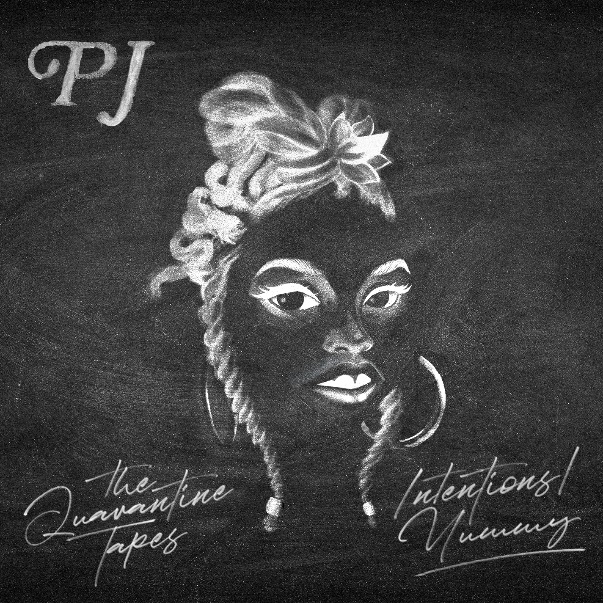 DOWNLOAD HIGH-RES COVER ART HEREWhile her pen game has been on point, she has a story to tell by sharing her personal experiences along the way by branching out and creating her own artistry.RESPECT MAGAZINEKeep your eye on PJ; she’s nothing short of a star.MEFEATERAtlantic recording artist PJ has been keeping busy with her colorful cover series titled The Quarantine Tapes. Her latest Quarantine Tape is an incredible cover medley of Justin Beiber’s “Intentions/Yummy;” listen HERE. The week prior, PJ debuted her series with a cover of labelmate Roddy Ricch’s breakout single “High Fashion;” listen HERE. The R&B songstress also shared her day-to-day in quarantine with the Recording Academy in their latest installment of the Quarantine Diaries; read HERE. The tail end of 2019 saw PJ busy at work with SoundCloud exclusive singles and a partnership with UPROXX titled Penned By PJ. PJ broke down her singles “Run For Your Money,” “Smoke,” and “Honest,” showcasing her creative and artistic processes. The decorated single “Run For Your Money” received an exclusive premiere on okayplayer and ran alongside an in-depth profile piece.The Soundcloud exclusives follow on the heels of “My Best Life,” available for streaming HERE. The track was joined by a companion video, directed by acclaimed director child., streaming HERE. PJ kicked off the summer with her breakout single “One Missed Call,” available to stream HERE. The track is joined by an official video, streaming HERE following an exclusive premiere via Essence, which wrote, “One Missed Call' is a colorful nod to Stevie Wonder…The singer’s vibrant video features dancing, tons of black girl magic, and a message to listen to your intuition.” CONNECT WITH PJOFFICIAL | FACEBOOK | TWITTER | INSTAGRAM | YOUTUBEFOR ADDITIONAL PRESS ASSETS, VISIT HER PRESS SITE HEREPRESS CONTACTBrittany Bell | Brittany.Bell@atlanticrecords.com